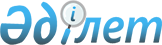 Қазақстан Республикасы кейбір орталық атқарушы органдарының кадр мәселелеріҚазақстан Республикасы Үкіметінің 2003 жылғы 19 маусымдағы N 578 қаулысы      "Мемлекеттік қызмет туралы" Қазақстан Республикасының Заңы 26-бабының  2-тармағына сәйкес, төменде көрсетілген лауазымды адамдардың орнынан түсуін қабылдамау жөніндегі шешімнің қабылдануына байланысты Қазақстан Республикасының Үкіметі қаулы етеді:       Мыналар тағайындалсын:       Қоршаған ортаны қорғау министрлігі бойынша Кесікбаев Сұлтанғали   - бірінші вице-министр; 

Қабденұлы Ысқақов Нұрлан         - вице-министр; 

Әбділдаұлы Нұрғалиева Еңлік       - вице-министр. 

Нұрғалиқызы       Еңбек және халықты әлеуметтік қорғау министрлігі бойынша Әбдіқалықова Гүлшара   - вице-министр; 

Наушақызы Әшитов Батыржан        - вице-министр; 

Зайырқанұлы Дүйсенова Тамара       - вице-министр. 

Босымбекқызы       Экономика және бюджеттік жоспарлау министрлігі бойынша Исаев Батырхан         - вице-министр; 

Арысбекұлы Коржова Наталья        - вице-министр; 

Артемовна Орынбаев Ербол         - вице-министр. 

Тұрмаханұлы       Энергетика және минералдық ресурстар министрлігі бойынша Әшімов Нұрғали         - бірінші вице-министр; 

Сәдуақасұлы Қиынов Ләззат          - вице-министр; 

Кетебайұлы Оразбаев Бірлік        - вице-министр; 

Есіркепұлы Жантикин Тимур         - Атом энергетикасы жөніндегі 

Мифтахұлы                комитетінің төрағасы; Рамазанов Мұрат        - Мемлекеттік энергетикалық 

Зикенұлы                 қадағалау жөніндегі комитетінің 

                         төрағасы; Өжкенов Болат          - Геология және жер қойнауын қорғау 

Сұлтанұлы                комитетінің төрағасы.       Қазақстан Республикасының 

      Премьер-Министрі 
					© 2012. Қазақстан Республикасы Әділет министрлігінің «Қазақстан Республикасының Заңнама және құқықтық ақпарат институты» ШЖҚ РМК
				